             БОЙОРОК                                                          РАСПОРЯЖЕНИЕ         28 ноябрь 2018  йыл                  №   38                      28 ноября  2018 годаО назначении ответственного  за ввод в федеральную информационную  адресную систему сведений об адресахВ соответствии с пунктом  3 статьи 5 и пунктом 3 статьи  9 Федерального закона от 28 декабря 2013 года №443-ФЗ «О федеральной информационной адресной  системе и о внесении  изменений в Федеральный закон  «Об общих  принципах организации местного самоуправления в Российской  Федерации», во исполнение  постановления Правительства  Российской Федерации от 19 ноября 2014 года №1221 « Об утверждении  Правил  присвоения, изменения и аннулировании адресов»,1.Назначить специалиста сельского поселения, Ахматшину Эльвину Фирдаусовну ответственным по  выполнению следующих действий  по ведению федеральной информационной адресной системы( далее ФИАС):1.1.Прием, рассмотрение заявлений на присвоение (изменение, аннулирование) адресов, направление ответов заявителю;1.2.Составление проекта  постановления администрации  по присвоению (изменение, аннулирование) адреса.1.3.Внесение сведений об адресообразующих элементах  в ФИАС.1.4.Внесение сведений об адресах новых объектов  адресации в ФИАС.1.5. Актуализация  сведений  (внесение по собственной  инициативе или на  основании заявлений физических или юридических лиц сведений  по изменению адресов объектов адресации, ранее внесенных  либо  отсутствующих  в ФИАС).    2.Контроль исполнения настоящего распоряжения оставляю за собой.Глава сельского поселения:                                      А.Г.ФайзуллинБАШҠОРТОСТАН РЕСПУБЛИКАҺЫАСҠЫН  РАЙОНЫ   МУНИЦИПАЛЬ РАЙОНЫНЫҢ МОТАБАШ АУЫЛ  СОВЕТЫ АУЫЛ  БИЛӘМӘҺЕ ХӘКИМИӘТЕ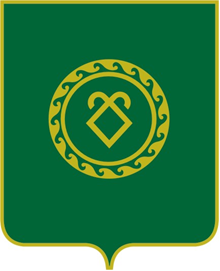               АДМИНИСТРАЦИЯСЕЛЬСКОГО ПОСЕЛЕНИЯМУТАБАШЕВСКИЙ СЕЛЬСОВЕТМУНИЦИПАЛЬНОГО РАЙОНААСКИНСКИЙ РАЙОНРЕСПУБЛИКИ  БАШКОРТОСТАН